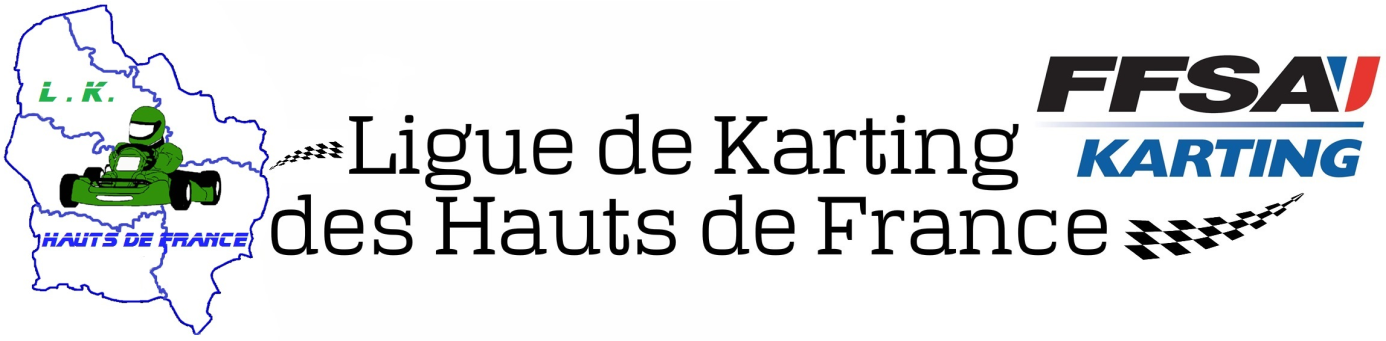 ① KAMPIOENSCHAP 2024 - INSCHRIJVINGSFORMULIER “ZONDER” LICENTIE HAUTS DE France (licentie andere club)   Uiterste inschrijfdatum 26 februari 2024In overeenstemming met de beslissingsverklaringen van het Uitvoerend Comité van 2 december 2023Elke rubriek correct invullen en kruis ⃝ elke keuze aan!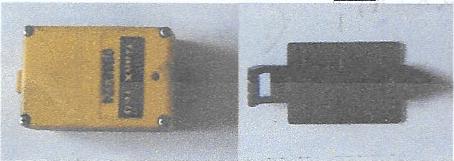 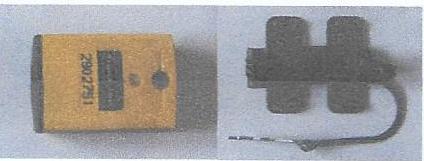                           * Transponder - Oude support     ** Transpondeur - Nieuwe supportIndien u via bankoverschrijving betaalt, gelieve de gegevens van de afzender EN voeg een betalingsbewijs toe:………………………………………………………………………………………………………….② TARIEF EN RESERVATIE VAN DE «SLICK» BANDEN 2024 In overeenstemming met het speciale reglement voor het kampioenschap van 2024 dat bij de FFSA is ingediend, worden de banden toegewezen volgens onderstaande tabel. In overeenstemming met het reglement voor categorieën waar één set slicks per evenement is toegestaan, moeten piloten die het aantal sets willen beperken, op voorhand contact opnemen met Jean Pierre LEFERME op het nummer +33 6 531 02 02 / +33 3 23 63 35 68 voor meer informatie.Indien u per bankoverschrijving betaalt, gelieve de gegevens van de afzender EN een bewijs van overschrijving bij te voegen: ………………………………………………………………………………………………………….KALENDER VAN HET KAMPIOENSCHAP 2024PILOOTVOOGD / OUDER     (Verplicht indien minderjarig)NAAMVOORNAAMADRESLICENTIENUMMER 2024CODE LICENTIE FFSAGEBOORTEDATUMCLUB / ASKDEELNEMERBONDSCATEGORIE⃝ Mini 60   ⃝  Nationale  ⃝  KZ2                ⃝  KZ2 Master     ⃝ KZ2 Gentleman                                ⃝ Open Rotax       ⃝ Open Super Shifter      ⃝ Mini 60   ⃝  Nationale  ⃝  KZ2                ⃝  KZ2 Master     ⃝ KZ2 Gentleman                                ⃝ Open Rotax       ⃝ Open Super Shifter      MERKBEKER CATEGORIE⃝ X30 J    ⃝ X30     ⃝ DD2     ⃝ DD2 Master*   ⃝   KA100* indien er minder dan 6 ingeschreven zijn voor deze categorie, zal er één enkele rangschikking met de categorie “jeugd” zijn.⃝ X30 J    ⃝ X30     ⃝ DD2     ⃝ DD2 Master*   ⃝   KA100* indien er minder dan 6 ingeschreven zijn voor deze categorie, zal er één enkele rangschikking met de categorie “jeugd” zijn.Gewenst wedstrijdnummer KZ2 : 1 tot 99, KZ2 M : 100 tot 149, KZ2 G :150 tot 199, Nationale : 400 tot 499, Mini 60 : 500 tot 599, Open ROTAX: 600 tot 649, Open Supershifter : 650 tot 699, DD2 : 700 tot 749, DD2 M : 750 tot 799 , X30J : 800 tot 849, X30 : 850 tot 899                                                          Nr. …………………………………………………KZ2 : 1 tot 99, KZ2 M : 100 tot 149, KZ2 G :150 tot 199, Nationale : 400 tot 499, Mini 60 : 500 tot 599, Open ROTAX: 600 tot 649, Open Supershifter : 650 tot 699, DD2 : 700 tot 749, DD2 M : 750 tot 799 , X30J : 800 tot 849, X30 : 850 tot 899                                                          Nr. …………………………………………………GSM-nr.VAST TELEFOONNR.EMAIL (schrijf het adres correct en goed leesbaar)TRANSPONDERKeuze 1     ⃝  PersoonlijkNummer →  ………………………TRANSPONDERKeuze 2     ⃝  Liga  Huur per wedstrijdweekend: 10€                    ⃝    Oude support*⃝    Nieuwe support**⃝    Geen supportREGLEMENT 1 : «HUUR VAN TRANSPONDER LIGUE INBEGREPEN IN DE VERBINTENIS HIERONDER» REGLEMENT 1 : «HUUR VAN TRANSPONDER LIGUE INBEGREPEN IN DE VERBINTENIS HIERONDER» REGLEMENT 1 : «HUUR VAN TRANSPONDER LIGUE INBEGREPEN IN DE VERBINTENIS HIERONDER» ⃝  MINI 60⃝  ANDERE CATEGORIEËNREGLEMENT⃝ CONTANTE BETALING⃝ CONTANTE BETALING     ⃝  CHEQUE    (1)     ⃝  OVERSCHRIJVING (2)     ⃝  CONTANTE BETALING (3)Geïnde wedstrijd 1⃝    475€ ⃝ 525 € met transponder⃝  675€⃝ 725 € met transponder⃝ GESPREIDE BETALING⃝ GESPREIDE BETALING               ⃝ CHEQUES    (1)Geïnde wedstrijd 1-3-4       ⃝ 165€ - 155€ - 155€⃝ Met transponder185€ - 170€ -170 €⃝ 275€ - 200€ - 200€⃝ Zonder transponder305 € - 210 € -210 € REGLEMENT  : «INSCHRIJVING VOOR HET KAMPIOENSCHAP met of zonder transponder»Betaling per:(1)  Cheque(s)  ten gunste van « Ligue de Karting des Hauts de France »(2)  Bankoverschrijving «Identificatie IBAN FR76 1627 5005 2008 0002 3727 019             (Het bewijs van de bankoverschrijving bij het inschrijvingsformulier voegen)    Volledig te betalen bij de inschrijving, samen met de banden   (3)  Contante betaling, ter plaatse bij het secretariaat van de Ligue bij de eerste wedstrijd.                                 Dagen 1-2-3-4-5Als je niet 1 set banden per wedstrijd neemt, geef dan het aantal en de desbetreffende wedstrijden op⃝ Mini 60   VEGA CADETTI⃝        5X 158€⃝       …..X 158€ ………………………⃝  Nationale et X30J   VEGA SL4⃝	5X 205€⃝	….X 205€ ………………………⃝ KZ2, KZ2 M et G LECONT LOH              ⃝	5X 212€⃝       ......X 212€ ...................................⃝ Open « Rotax » MOJO D5             ⃝	5X 229€⃝       ......X 229€ ……………………….⃝ Open « Super shifter »  KOMET K3M⃝	5X 210€⃝        ….X 210€ ……………………….⃝  X30                 KOMET K3M⃝         5X 210€⃝        ….X 210€ ……………………….⃝ KA100              KOMET K3H⃝         5X 205€⃝         ....X 205€ ……………………….⃝ DD2                     MOJO D5       ⃝	  5X 229€⃝       …..X 229€ ………………………Alle cheques moeten overhandigd worden, ze zullen bij elke wedstrijd progressief geïnd worden.Alle cheques moeten overhandigd worden, ze zullen bij elke wedstrijd progressief geïnd worden.REGLEMENT: «BANDEN»                                                                                    Betaling per :Cheque(s)  ten gunste van « Ligue de Karting des Hauts de France »Of bankoverschrijving «Identificatie IBAN FR76 1627 5005 2008 0002 3727 019 (het bewijs van de bankoverschrijving bij het inschrijvingsformulier voegen)  Volledig te betalen bij de inschrijving met het inschrijvingsformulier.Contante betaling (cash) ter plaatse bij het secretariaat van de Ligue bij de eerste wedstrijd.VERZOEK OM BEWIJS VAN BETALING	• CERTIFICAAT VAN INSCHRIJVING: Kruis hier aan → ⃝	 • CERTIFICAAT VOOR DE BANDEN: Kruis hier aan → ⃝                         • CERTIFICAAT OP NAAM VAN: ..............................................................................                           ....................................................................................................................................                         •CERTIFICAAT AF TE HALEN OP HET SECRETARIAATCircuitsDatumDOUVRIN09 / 10 MaartOSTRICOURT                     24  MaartANNEVILLE                    20 / 21 AprilABBEVILLE28 / 29 September       OSTRICOURT19 / 20 Oktober    